NATIONAL ASSEMBLY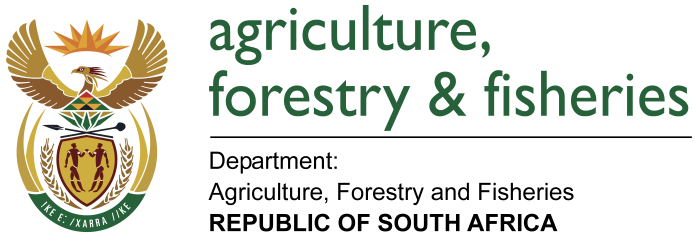 WRITTEN REPLYQUESTION 343 / NW 367EMINISTER OF AGRICULTURE, FORESTRY AND FISHERIES:Ms A Steyn (DA) to ask the Minister of Agriculture, Forestry and Fisheries:QUESTION:(1)	 (a) What number of applications for the rezoning of agricultural land has been rejected because of the high potential agricultural value of the specified land since 1 January 1998, (b) what area in hectares was at issue and (c) what was the location of the land in each case; (2)      What number of spatial development frameworks has been (a) prepared and (b) adopted since the specified date at national, provincial and local government level; (3)  	In which (a) provinces and (b) municipalities have the spatial development frameworks already been implemented?  [NW367E]REPLY:The Department rejected approximately 1760 applications applied for change in land use rights in an attempt to retain agricultural land for food security. Among others legislations, the National Department of Agriculture, Forestry and Fisheries administers the Subdivision of Agricultural Land Act, Act 70 of 1970 to protect agricultural land for food security. The Act is applicable nationwide on privately own land and the area in hectares that was at issue are indicated in the table below.Table 1: Amount of hectares at issue per provinceQUESTIONWhat number of spatial development frameworks has been (a) prepared and (b) adopted since the specified date at national, provincial and local government level; REPLY The Department of Agriculture, Forestry and Fisheries is not the competent authority of the spatial development frameworks.QUESTION(3)  In which (a) provinces and (b) municipalities have the spatial development     frameworks already been implemented?  REPLY The Department of Agriculture, Forestry and Fisheries is not the competent authority of the spatial development frameworks.ProvinceArea in hectares EC24991.7FS50998.6GP9840.2KZN51223.0LP19588.4MP28559.1NW44654.8NC102806.1WC32522.5  Total                                                                       362304.4  Total                                                                       362304.4